Проба N код журнала 43_исходная (параметр прибора - 137Cs и ЕРН) 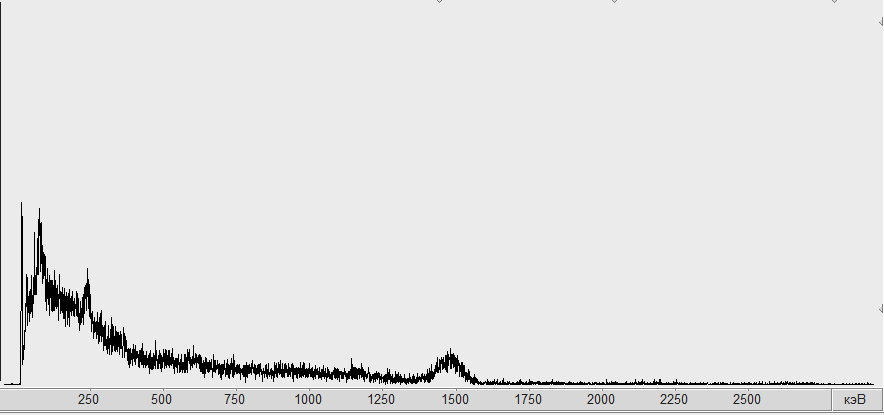 Вес измеряемой пробы: 500 грамм              Размерность пробы: натив (подпочвенный слой – 10 см.)
Измерение проводила: техник 1 кат. Сафина Н.М.Проба N  код журнала 43_исходная(параметр прибора – 137Cz и 222Rn)Вес измеряемой пробы: 500 грамм              Размерность пробы: натив (подпочвенный слой – 10 см.)
Измерение проводила: техник 1 кат. Сафина Н.М.Проба N  код журнала 43_исходная(параметр прибора - 224, 226, 228 Ra) Вес измеряемой пробы: 500 грамм              Размерность пробы: натив (подпочвенный слой – 10 см.)
Измерение проводила: техник 1 кат. Сафина Н.М.Проба N  код журнала 43_исходная(параметр прибора - 228Th и 212Bi) Вес измеряемой пробы: 500 грамм              Размерность пробы: натив (подпочвенный слой – 10 см.)
Измерение проводила: техник 1 кат. Сафина Н.М.Федеральное государственное бюджетное учреждение науки Институт геологии и природопользования Дальневосточного отделения Российской академии наук (ИГиП ДВО РАН)Лаборатория наноминералогииЗаведующий лабораторией: академик РАН Моисеенко В.Г.Федеральное государственное бюджетное учреждение науки Институт геологии и природопользования Дальневосточного отделения Российской академии наук (ИГиП ДВО РАН)Лаборатория наноминералогииЗаведующий лабораторией: академик РАН Моисеенко В.Г.Сцинтилляционный гамма - спектрометр ПрогрессДата измерения: 26.07.2022г.БлаговещенскВеличина, ед.измИзмерено
y ± 2*u(y)Наилучшая оценка
ŷРасширенная неопределенность
2*u(ŷ)137Cs, Бк/кг1,4095,651226Ra, Бк/кг13,829,678232Th, Бк/кг28,411,840K, Бк/кг770211Федеральное государственное бюджетное учреждение науки Институт геологии и природопользования Дальневосточного отделения Российской академии наук (ИГиП ДВО РАН)Лаборатория наноминералогииЗаведующий лабораторией: академик РАН Моисеенко В.Г.Федеральное государственное бюджетное учреждение науки Институт геологии и природопользования Дальневосточного отделения Российской академии наук (ИГиП ДВО РАН)Лаборатория наноминералогииЗаведующий лабораторией: академик РАН Моисеенко В.Г.Сцинтилляционный гамма - спектрометр ПрогрессДата измерения: 26.07.2022г.БлаговещенскВеличина, ед.измИзмерено
y ± 2*u(y)Наилучшая оценка
ŷРасширенная неопределенность
2*u(ŷ)137Cs, Бк/кг05,498222Rn, Бк/кг68,212,2Федеральное государственное бюджетное учреждение науки Институт геологии и природопользования Дальневосточного отделения Российской академии наук (ИГиП ДВО РАН)Лаборатория наноминералогииЗаведующий лабораторией: академик РАН Моисеенко В.Г.Федеральное государственное бюджетное учреждение науки Институт геологии и природопользования Дальневосточного отделения Российской академии наук (ИГиП ДВО РАН)Лаборатория наноминералогииЗаведующий лабораторией: академик РАН Моисеенко В.Г.Сцинтилляционный гамма - спектрометр ПрогрессДата измерения: 26.07.2022г.БлаговещенскВеличина, ед.измИзмерено
y ± 2*u(y)Наилучшая оценка
ŷРасширенная неопределенность
2*u(ŷ)224Ra, Бк/кг9,212,6226Ra, Бк/кг15,659,372228Ra, Бк/кг40,223Федеральное государственное бюджетное учреждение науки Институт геологии и природопользования Дальневосточного отделения Российской академии наук (ИГиП ДВО РАН)Лаборатория наноминералогииЗаведующий лабораторией: академик РАН Моисеенко В.Г.Федеральное государственное бюджетное учреждение науки Институт геологии и природопользования Дальневосточного отделения Российской академии наук (ИГиП ДВО РАН)Лаборатория наноминералогииЗаведующий лабораторией: академик РАН Моисеенко В.Г.Сцинтилляционный гамма - спектрометр ПрогрессДата измерения: 26.07.2022г.БлаговещенскВеличина, ед.измИзмерено
y ± 2*u(y)Наилучшая оценка
ŷРасширенная неопределенность
2*u(ŷ)228Th, Бк/кг19,312,5